Круглый стол участников чемпионата «молодые профессионалы» в РД -2017г24.11.2017г  в конференц-зале Минтруда РД состоялось первое совещание Молодежного совета WorldSkillsRussia Республики Дагестан, целью создания  которого является развитие движения WorldskillsRussia на территории нашей республики.В качестве участников Совета были приглашены победители региональных и отборочных соревнований WorldSkillsRussia предыдущих лет.   На  совещании присутствовали также преподаватели Колледжа машиностроения и сервиса им. С Орджоникидзе Закарья Гараев и Эмирхан Гусейнов..Открыл встречу председатель Молодежного совета  Расул Меджидов, предложив гостям обсудить вопросы по организации III Регионального чемпионата WorldSkillsRussia Республики Дагестан, который пройдет в феврале 2018 года.На суд участников был вынесен  ряд компетенций для дальнейшего обсуждения  целесообразности их включения  в чемпионат следующего года. Студенты и преподаватели  поделились своим опытом участия в соревнованиях рабочих профессий за пределами Дагестана, отметив сравнительно высокий уровень проведения чемпионата WorldSkillsRussia в Дагестане, высказали пожелания по организации соревнований, а также рассказали о проблемах, возникающих при подготовке к чемпионату. По словам  участников, зачастую это отсутствие соответствующей материально-технической базы для тренировок.«Хотелось бы порекомендовать организовать  внутри каждого колледжа  систематическую ознакомительную работу по стандартам WorldSkills, профориентационные мероприятия с участием победителей и призеров региональных чемпионатов WorldSkillsRussia Республики Дагестан, это могут быть лекции, презентации.   А также необходимо проводить отборочные этапы перед чемпионатом,  которые помогут заранее оценить  возможности участников. Мы со своей стороны будем принимать непосредственное участие в этой работе», —  отметила координатор движения WorldSkills Russia в Республике Дагестан Лариса Жучкова.Директор РМЦЗ «Успех» Шамиль Магомедов, в свою очередь, сказал, что «Центр открыт для конструктивных предложений и идей, они  все будут  рассматриваться и по возможности продвигаться на более высоком уровне». Кроме того, директор Центра отметил, что приоритетной  и конечной целью всей работы «Успеха» является трудоустройство молодежи, особенно призеров и участников соревнований. В этих целях в будущем году планируется создать при РМЦЗ «Успех» Координационный совет работодателей, куда будут привлекаться крупные передовые предприятия, которым в качестве возможных сотрудников будут предложены в первую очередь талантливые студенты.Зам директора по УПМ                                       Хасаров А.А.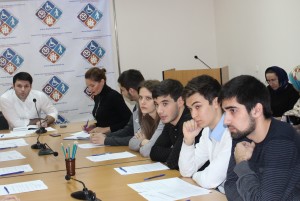 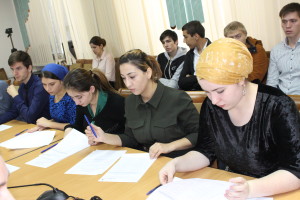 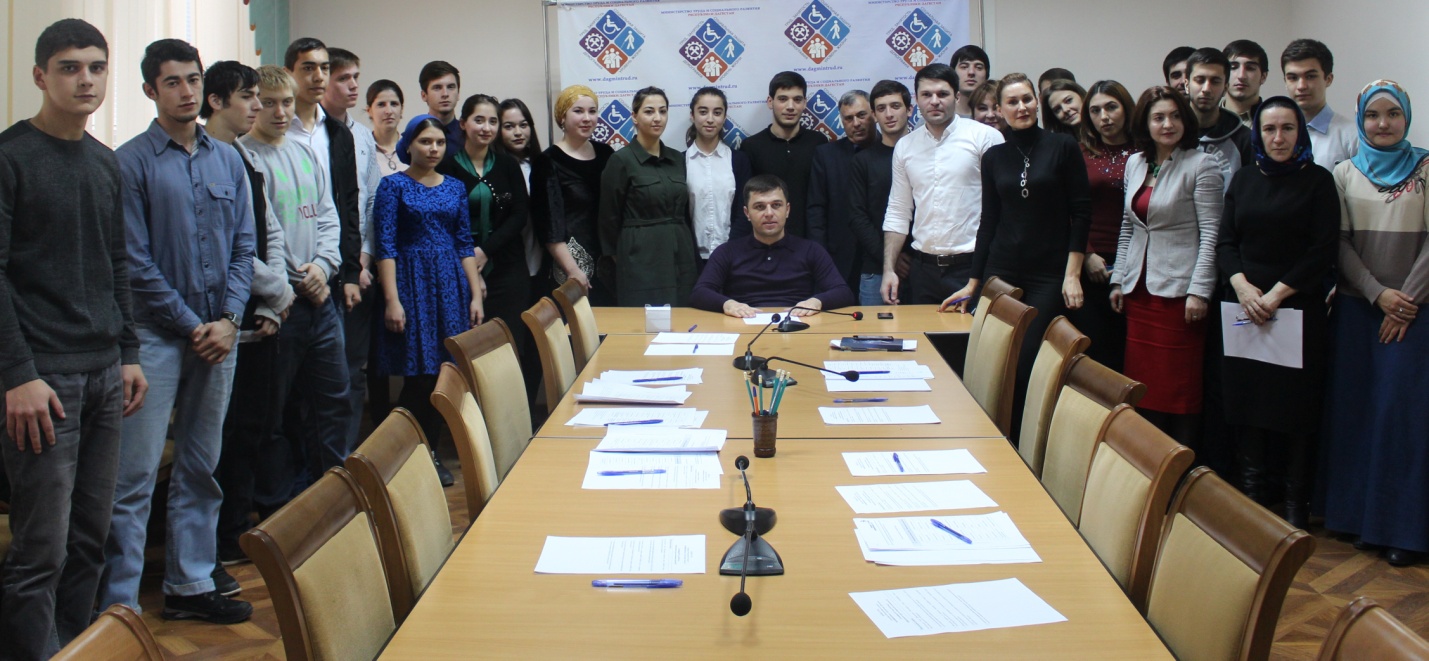 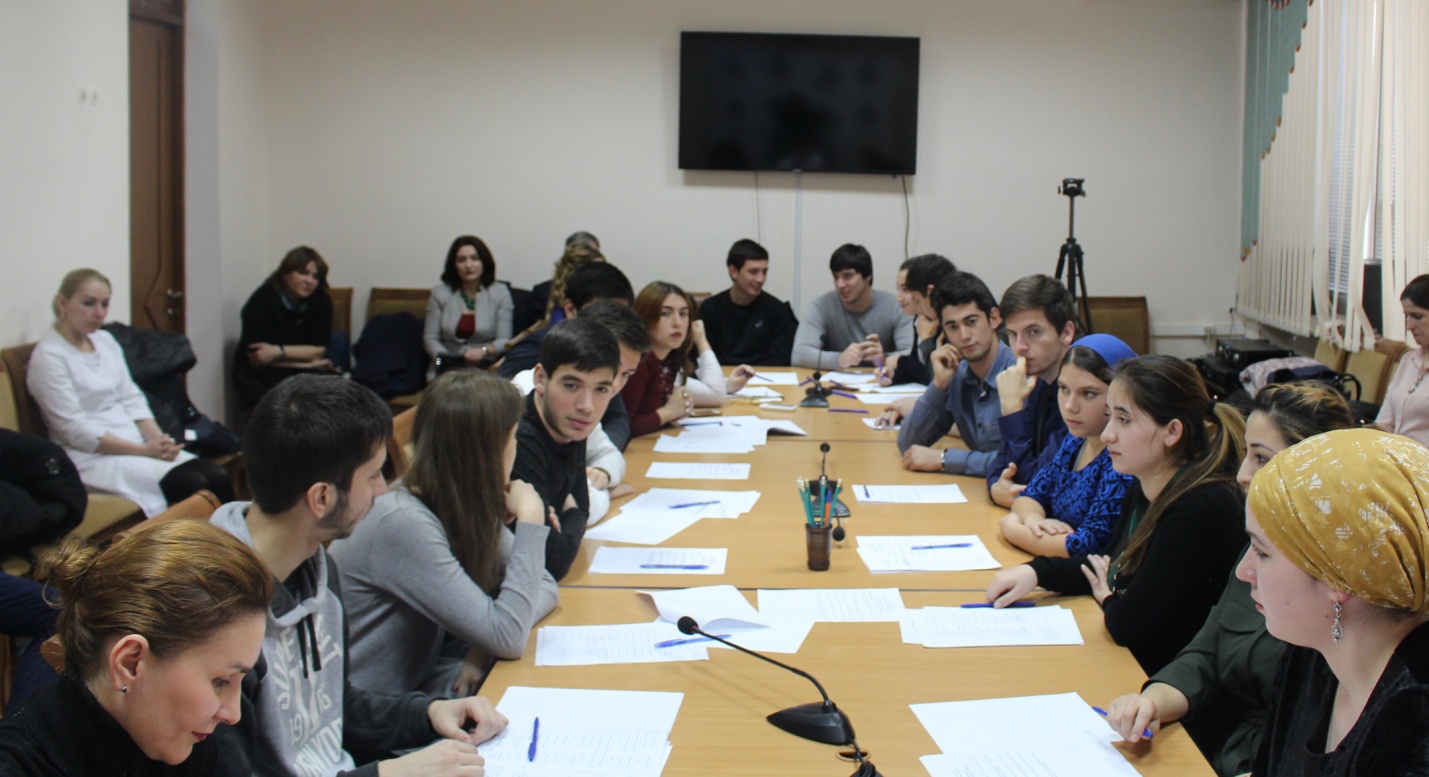 